Medienkommentar 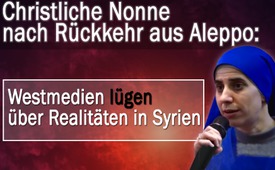 Christliche Nonne nach Rückkehr aus Aleppo: Westmedien lügen über Realitäten in Syrien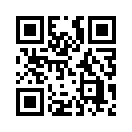 María Guadalupe Rodrigo ist eine argentinische Nonne, die seit Januar 2011 in der katholischen Diözese in Aleppo lebte. Sie blieb auch während des Belagerungsrings durch terroristische Gruppierungen in der Stadt. Nach ihrer Rückkehr berichtete sie über ihre Zeit in Aleppo.María Guadalupe Rodrigo ist eine argentinische Nonne, die seit Januar 2011 in der katholischen Diözese in Aleppo lebte. Sie blieb auch während des Belagerungsrings durch terroristische Gruppierungen in der Stadt. Nach ihrer Rückkehr berichtete sie über ihre Zeit in Aleppo. María Guadalupe Rodrigo hat die Anfänge des Syrienkonfliktes hautnah vor Ort miterlebt. Sie widerspricht der gängigen These der westlichen Politiker und Medien, das syrische Volk hätte dem „Arabischen Frühling“ zugestimmt und sei friedlich auf die Straßen gegangen, um Demokratie zu fordern. Aus ihrem Fenster des Bistums konnte sie beobachten, wie Tausende Menschen auf die Straße gingen, um ihren Präsidenten Bashar al-Assad zu unterstützen. Genau dieselben Bilder wurden dann von den westlichen Nachrichtenkanälen übernommen mit der genau gegenteiligen Behauptung, das syrische Volk gehe auf die Straßen, um seinen Präsidenten zum Rücktritt zu fordern. 
Weiter widerlegte María Guadalupe Rodrigo das westliche Demokratieverständnis. Sie führte aus, dass die Christen in Syrien unter Assad viele Glaubensfreiheiten haben, die Christen im vermeintlich demokratischen Europa nicht haben.
Hören Sie nun einen 5-minütigen Auszug aus einem Vortrag, den María Guadalupe Rodrigo am 19. Dezember 2015 in Spanien hielt und der auch heute noch Aufschluss über den Syrienkrieg gibt.von dd.Quellen:https://deutsch.rt.com/kurzclips/44785-christliche-nonne-nach-aleppo-westmedien-luege/
https://www.youtube.com/watch?v=j-odogWwdAQDas könnte Sie auch interessieren:#Syrien - www.kla.tv/Syrien

#UnruhenSyrien - in Syrien - www.kla.tv/UnruhenSyrien

#Medienkommentar - www.kla.tv/MedienkommentareKla.TV – Die anderen Nachrichten ... frei – unabhängig – unzensiert ...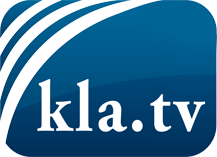 was die Medien nicht verschweigen sollten ...wenig Gehörtes vom Volk, für das Volk ...tägliche News ab 19:45 Uhr auf www.kla.tvDranbleiben lohnt sich!Kostenloses Abonnement mit wöchentlichen News per E-Mail erhalten Sie unter: www.kla.tv/aboSicherheitshinweis:Gegenstimmen werden leider immer weiter zensiert und unterdrückt. Solange wir nicht gemäß den Interessen und Ideologien der Systempresse berichten, müssen wir jederzeit damit rechnen, dass Vorwände gesucht werden, um Kla.TV zu sperren oder zu schaden.Vernetzen Sie sich darum heute noch internetunabhängig!
Klicken Sie hier: www.kla.tv/vernetzungLizenz:    Creative Commons-Lizenz mit Namensnennung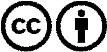 Verbreitung und Wiederaufbereitung ist mit Namensnennung erwünscht! Das Material darf jedoch nicht aus dem Kontext gerissen präsentiert werden. Mit öffentlichen Geldern (GEZ, Serafe, GIS, ...) finanzierte Institutionen ist die Verwendung ohne Rückfrage untersagt. Verstöße können strafrechtlich verfolgt werden.